Средства бюджета города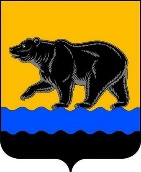 АДМИНИСТРАЦИЯ ГОРОДА НЕФТЕЮГАНСКА РАСПОРЯЖЕНИЕг.НефтеюганскО внесении изменения в распоряжение администрации города Нефтеюганска от 06.04.2018 № 97-р «Об утверждении состава единой межотраслевой комиссии по осуществлению закупок для обеспечения муниципальных нужд»В соответствии с Федеральным законом от 05.04.2013 № 44-ФЗ                         «О контрактной системе в сфере закупок товаров, работ и услуг для обеспечения государственных и муниципальных нужд», Уставом города Нефтеюганска, распоряжением администрации города Нефтеюганска от 18.01.2019 № 10-р                 «Об утверждении Положения о единой межотраслевой комиссии по осуществлению закупок для обеспечения муниципальных нужд», с учетом представлений муниципальных заказчиков:1.Внести изменение в распоряжение администрации города Нефтеюганска от 06.04.2018 № 97-р «Об утверждении состава единой межотраслевой комиссии по осуществлению закупок для обеспечения муниципальных нужд                                          (с изменениями, внесенными распоряжениями администрации города Нефтеюганска от 19.04.2018 № 119-р, от 24.04.2018 № 124-р, от 09.06.2018                       № 167-р, от 25.06.2018 № 178-р, от 10.08.2018 № 225-р, от 29.08.2018 № 244-р, от 14.09.2018 № 261-р, от 05.10.2018 № 280-р, от 22.10.2018 № 299-р, от 29.01.2019 № 14-р, от 08.07.2019 № 191-р, от 16.07.2019 № 198-р, от 26.07.2019 № 208-р, от 20.08.2019 № 234-р, от 09.09.2019 № 253-р), а именно: 1.1.Строки 5.2, 5.4, 5.5, 5.17, 5.23, 5.29, 5.38, 5.40, 5.43, 5.44, 5.50, 5.54 таблицы изложить в следующей редакции:«».2.Департаменту по делам администрации города (Прокопович П.А.) разместить распоряжение на официальном сайте органов местного самоуправления города Нефтеюганска в сети Интернет.Глава города Нефтеюганска 	                                                              С.Ю.ДегтяревСогласованиепроекта распоряжения администрации города«О внесении изменения в распоряжение администрации города Нефтеюганска от 06.04.2018 № 97-р «Об утверждении состава единой межотраслевой комиссии по осуществлению закупок для обеспечения муниципальных нужд»1.Визы:2.Проект разработан: начальником отдела организации и размещения муниципальных закупок департамента экономического развития администрации города Нефтеюганска Г.Н.Слободой.Тел.: 23 84 37.3.Примечание (замечания):4.Рассылка:Департамент экономического развитияИАО ДДА.30.09.2019      № 270-р5.2Куликовская Елена Шотовна, директор департамента жилищно-коммунального хозяйства администрации города НефтеюганскаБайменова Наталья Бахатовна, главный специалист организационно-правового отдела департамента жилищно-коммунального хозяйства администрации города Нефтеюганскапри осуществлении закупок для обеспечения муниципальных нужд департамента жилищно-коммунального хозяйства администрации города5.4Кадырлиева Алина Фаильевна, главный специалист отдела учёта, отчётности и контроля департамента финансов администрации города НефтеюганскаШагиева Зульфия Шайхрахмановна, заместитель директора департамента финансов администрации города Нефтеюганскапри осуществлении закупок для обеспечения муниципальных нужд департамента финансов администрации города5.5Рихерт Юлия Юрьевна, начальник отдела закупок департамента муниципального имущества администрации города НефтеюганскаМага Андрей Васильевич, директор департамента муниципального имущества администрации города Нефтеюганскапри осуществлении закупок для обеспечения муниципальных нужд департамента муниципального имущества администрации города5.17Лямова Татьяна Викторовна, директор департамента образования и молодёжной политики администрации города НефтеюганскаТычина Анатолий Сергеевич, заместитель директора департамента образования и молодёжной политики администрации города Нефтеюганскапри осуществлении закупок для обеспечения муниципальных нужд департамента образования и молодёжной политики администрации города5.23Мавлютов Марат Ильдусович, заместитель директора муниципального бюджетного учреждения дополнительного образования «Детская школа искусств»Федотова Наталья Вениаминовна, заместитель директора муниципального бюджетного учреждения дополнительного образования «Детская школа искусств»при осуществлении закупок для обеспечения муниципальных нужд муниципального бюджетного образовательного учреждения дополнительного образования детей «Детская школа искусств»5.29Гусейнова Рамзия Камаледдин кызы, старший специалист по закупкам муниципального бюджетного учреждения центр физической культуры и спорта «Жемчужина Югры»Васюкова Гульнара Ринатовна, работник контрактной службы муниципального бюджетного учреждения центр физической культуры и спорта «Жемчужина Югры»при осуществлении закупок для обеспечения муниципальных нужд муниципального бюджетного учреждения центр физической культуры и спорта «Жемчужина Югры»5.38Барматина Татьяна Николаевна, директор муниципального бюджетного общеобразовательного учреждения «Средняя общеобразовательная школа № 6»Корнюшенкова Лилия Александровна, заместитель директора по административно- хозяйственной работе муниципального бюджетного общеобразовательного учреждения «Средняя общеобразовательная школа № 6»при осуществлении закупок для обеспечения муниципальных нужд муниципального бюджетного общеобразовательного учреждения «Средняя общеобразовательная школа № 6»5.40Витязева Светлана Владимировна, заместитель директора по общим вопросам муниципального бюджетного общеобразовательного учреждения «Средняя общеобразовательная школа № 8»Рубцова Елена Николаевна, директор муниципального бюджетного общеобразовательного учреждения «Средняя общеобразовательная школа № 8»при осуществлении закупок для обеспечения муниципальных нужд муниципального бюджетного общеобразовательного учреждения «Средняя общеобразовательная школа № 8»5.43Рудзинский Юрий Иосифович, директор муниципального бюджетного общеобразовательного учреждения «Средняя общеобразовательная школа № 13»Дмитриева Ольга Сарваровна, заместитель директора муниципального бюджетного общеобразовательного учреждения «Средняя общеобразовательная школа № 13»при осуществлении закупок для обеспечения муниципальных нужд муниципального бюджетного общеобразовательного учреждения «Средняя общеобразовательная школа № 13»5.44Фахрутдинова Альбина Гаптулгалимовна, директор муниципального бюджетного общеобразовательного учреждения «Средняя общеобразовательная школа № 14»Максименко Татьяна Александровна, заместитель директора по административно-хозяйственной работе муниципального бюджетного общеобразовательного учреждения «Средняя общеобразовательная школа № 14»при осуществлении закупок для обеспечения муниципальных нужд муниципального бюджетного общеобразовательного учреждения «Средняя общеобразовательная школа № 14»5.50Макаркина Галина Александровна, заведующий муниципальным бюджетным дошкольным образовательным учреждением «Детский сад № 5 «Ивушка»Микольян Любовь Ивановна, заместитель заведующего по административно-хозяйственной деятельности муниципальным бюджетным дошкольным образовательным учреждением «Детский сад № 5 «Ивушка»при осуществлении закупок для обеспечения муниципальных нужд муниципального бюджетного дошкольного образовательного учреждения «Детский сад № 5 «Ивушка»5.54Маркова Оксана Васильевна, заведующий муниципальным бюджетным дошкольным образовательным учреждением «Детский сад № 16 «Золотая рыбка» Сидорова Ольга Александровна, заместитель заведующего муниципальным бюджетным дошкольным образовательным учреждением «Детский сад № 16 «Золотая рыбка»при осуществлении закупок для обеспечения муниципальных нужд муниципального бюджетного дошкольного образовательного учреждения «Детский сад  № 16 «Золотая рыбка»Директор департамента по делам администрацииП.А.ПрокоповичДиректор департамента экономического развитияС.А.ГригорьеваНачальник юридическо- правового управленияИ.Н.Иванчикова